Markets and Reliability Committee – Special Meeting – Distributed Energy ResourcesPJM Conference & Training Center, Valley Forge, PAAugust 24, 20161:00 p.m. – 04:00 p.m. EPTAdministration (1:00-1:05)Welcome, announcements and Anti-trust and Code of Conduct announcement – Mr. Dave AndersEndorsements/Approvals (1:05-1:05)NoneFirst Readings (1:05-1:05)NoneInformational Items (1:05-4:00)Education Requests (9:10-9:25)Mr. Andrew Levitt will present updates to the Benefits from Generation and Storage on the Distribution System presentation.Mr. Andrew Levitt will discuss the requirements of FERC Order 792 with respect to storage resources.Mr. Ryan Nice will discuss metering and communication requirements for distributed resources.Mr. Andrew Levitt will discuss the PJM’s Vehicle to Grid project.ISO/RTO Benchmarking (2:00-2:55)Mr. Andrew Levitt will review benchmarking with other ISO/RTOs regarding participation of distributed energy resources.Third Party Commercial Arrangements  (11:00-12:00)Mr. Andrew Levitt will discuss Third Party Wheeling versus Commercial Arrangements for Interconnecting Customers.Work Plan (1:00-2:00)Mr. Dave Anders will lead a discussion of future work for these special sessions of the Markets & Reliability Committee.Author: D. A. AndersAntitrust:You may not discuss any topics that violate, or that might appear to violate, the antitrust laws including but not limited to agreements between or among competitors regarding prices, bid and offer practices, availability of service, product design, terms of sale, division of markets, allocation of customers or any other activity that might unreasonably restrain competition.  If any of these items are discussed the chair will re-direct the conversation.  If the conversation still persists, parties will be asked to leave the meeting or the meeting will be adjourned.Code of Conduct:As a mandatory condition of attendance at today's meeting, attendees agree to adhere to the PJM Code of Conduct as detailed in PJM Manual M-34 section 4.5, including, but not limited to, participants' responsibilities and rules regarding the dissemination of meeting discussion and materials.Public Meetings/Media Participation: Unless otherwise noted, PJM stakeholder meetings are open to the public and to members of the media. Members of the media are asked to announce their attendance at all PJM stakeholder meetings at the beginning of the meeting or at the point they join a meeting already in progress. Members of the Media are reminded that speakers at PJM meetings cannot be quoted without explicit permission from the speaker. PJM Members are reminded that "detailed transcriptional meeting notes" and white board notes from "brainstorming sessions" shall not be disseminated. Stakeholders are also not allowed to create audio, video or online recordings of PJM meetings.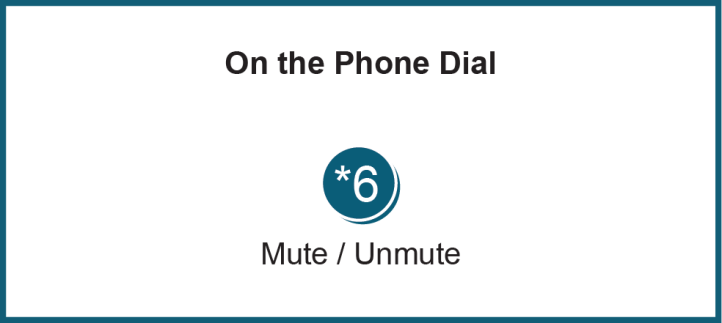 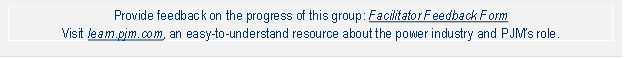 Future Agenda Items (4:00)Future Meeting DatesAugust 25, 20169:00 a.m.Wilmington, DESeptember 29, 20169:00 a.m.Wilmington, DEOctober 27, 20169:00 a.m.Wilmington, DENovember 17, 20169:00 a.m.Wilmington, DEDecember 22, 20169:00 a.m.Wilmington, DE